Kontingenter og avgifter 2023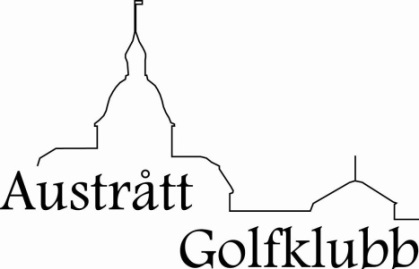 I medlemssatsene inngår hvis ikke annet er spesifisert: medlemskap også i Norges Golfforbund og Norges Idrettsforbund og Olympiske og Paralympiske Komite, magasinet Norsk Golf - 1 stk pr. husstand. Ellers vedlikehold av medlemskort, Hcp-kort og annen medlemsservice.Kat.nr.KategoriPr 2022Medlems-kontingent pr år.Inkl. Norsk GolfGreen-fee/annet1Hovedmedlem med spillerettighet3900,-3950Ja0,-2Medlem uten spillerett1000,-1200Ja250,-8Barn: 0 – 12 år100100,-Ja0,-3Junior: 12 - 19 år 10001000,-JA hvis ikke flere medl. i en husstand0,-4Student 19-30 år19502000Ja0,-5Startmedlem – 1.års 
medlem med VTG via AGK 5001000,-750 for kurs  
1200 for medlemskap Ja0,-Startmedlem Junior – 1.års medlem med VTG via AGK 
(til og med 18 år)200,-500250 for kurs  
500,- for medlemskapJa0,-6Familiekontingent6400,-6500Ja, et per familie0,-7Fjernmedlem, ikke adr. i Ørland, Indre Fosen, Åfjord og Agdenes800,-850Ja250,-Greenfee gjester (pr dag)350,-Greenfee gjester (9 hull)250,-Greenfee ved turneringer (styre 2/2016)100,-  Bag-skap1000300 leieKjøp av skap fra AGK: 1000,-  Depositum for nøkkel kr 50,-Årlig avgift kr 350Leie Golfbil9 hull: 100,-Hel dag: 300,-Leie av klubblokaler for sponsor(styre 5/2015)Kr 500 Anleggsbidrag i 2023 for finansiering av ekstraordinære arbeider på dreneringsanleggnyKat 1  - kr 500Kat 2 -  kr 500Kat 6 – kr 500